RITUEL : Table de 66 x 3 = ….  /  6 x 6 = ….  / 6 x 9 = …. /  6 x 1 = ….  /  6 x 8 = …. /  6 x 7 = …. /6 x 0 = …. /  6 x 10 = …. / 6 x 5 = …. /  6 x 2 = ….  /  6 x 4 = …. /  6 x 11 = ….Pendant ce confinement, nous allons réviser l’ensemble des notions vues depuis septembre. Chaque jour une page avec différents exercices et de nouveaux jeux jamais vus en classe. Je compte sur toi pour me ramener le dossier au retour en classe. Tu peux faire les exercices sur ton cahier ou dans ton classeur. Aide-toi des leçons ! Lecture de l’heure + Ecriture de l’heure 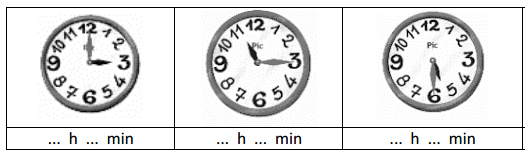 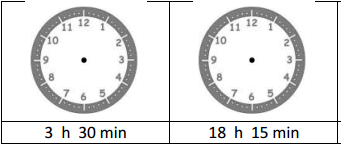 Ecris les nombres suivants en chiffres : Trois-mille-sept-cent : ………………………………..          Six-mille-neuf-cent-deux :  ………………………Huit-mille-quatre-vingts : ………………………….           Mille :  ………………………….Neuf-cent-trente-cinq : ………………………….               Cent-trois : ……………………………………..Ecris les nombres suivants en lettres : 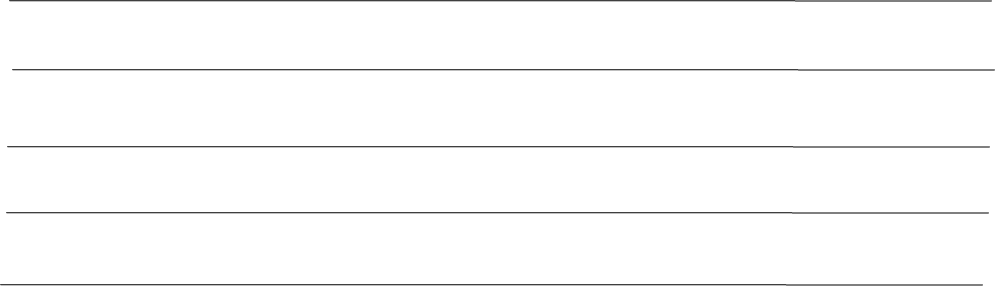 Range dans l’ordre croissant :6985   6984       6895       6897     6988     6969Range dans l’ordre décroissant : 5102     5201       5121       5212     5200     5100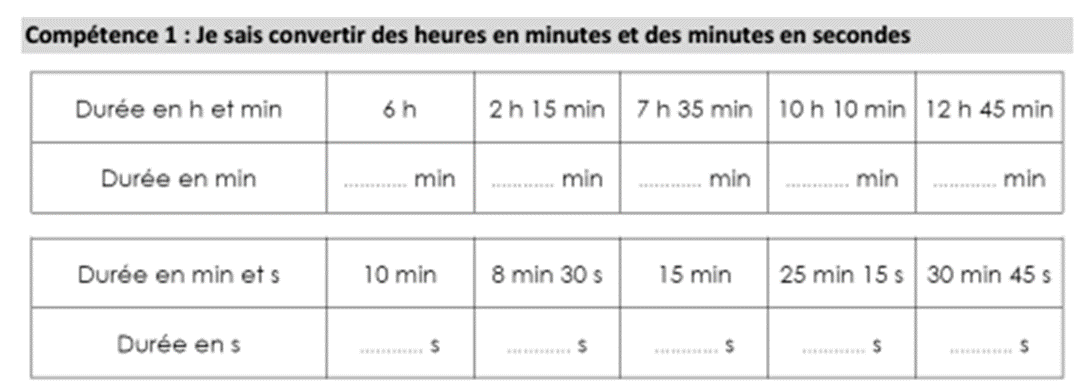 Additionne :        1567 + 239                                        167 + 225                                              192 + 203 + 45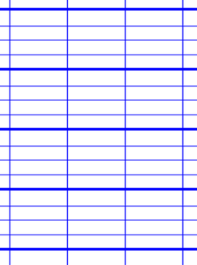 43,56 + 18,54                                        12,234 + 5,89                                      77,1 + 22 + 17,234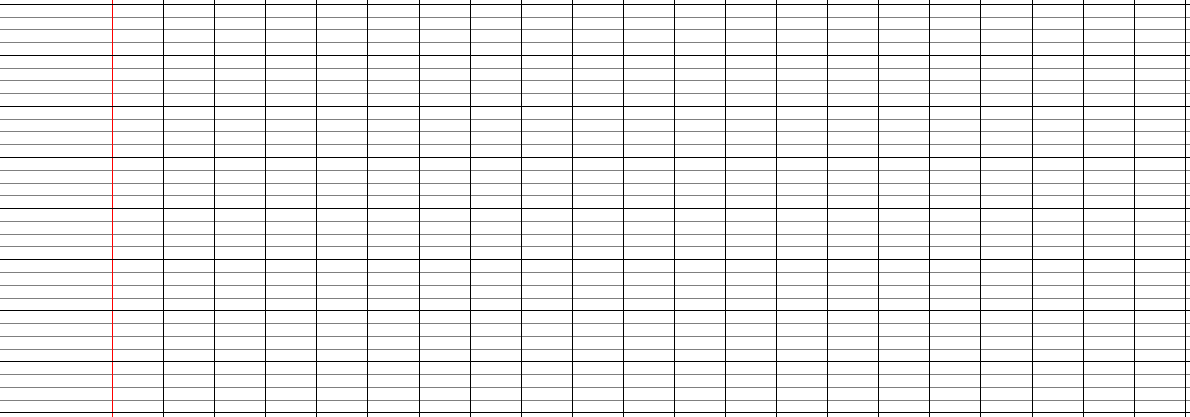 Problème :Une annonce publicitaire pour une chaîne hi-fi propose le paiement de celle-ci en trois fois : 270 € à la commande, 225 € à la livraison, 158 € un mois plus tard. Quel est le prix de la chaîne hi-fi ? 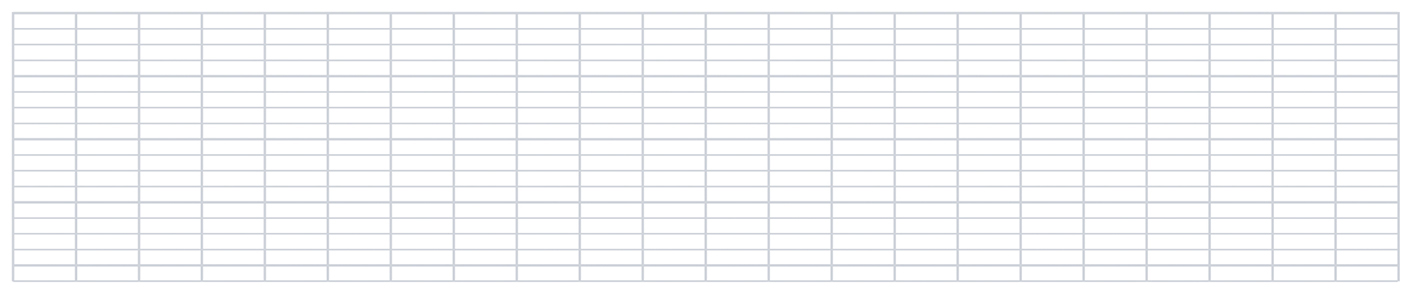 RITUEL : GéométrieTrace un carré de 4 cm de côté, un rectangle de 6 cm de largeur et 3 cm de hauteur. 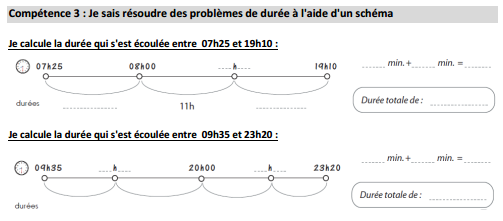 2. Pour chaque énoncé, trouve la question qui correspond à l’opération proposée.Un instituteur a acheté pour sa classe 24 compas à 5€ l’un et 16 cahiers de dessin à 3€ l’un.Sylvio, qui a 13 ans, a 4 ans de plus que Lisa et 2 ans de moins que LucasProblèmes : J’ai acheté un appartement 51 600 €. J’ai fait faire des travaux dans la cuisine pour un montant de 3 900 €, dans la salle à manger pour un montant de 2 500 € et dans la chambre pour un montant de 3 165 €. A combien me revient mon appartement une fois tous les travaux payés ?  Une marchande de journaux reçoit 1 500 journaux à 5 heures, puis 2070 à 11 heures. Combien a-t-elle reçu de journaux en tout ?RITUEL : Le compte est bonAvec le tirage de nombre suivant, trouve le résultat. Tu as 5 minutes et tu peux utiliser les 4 opérations5  /  100  /  6  /  3  /  10  / 1   pour trouver 635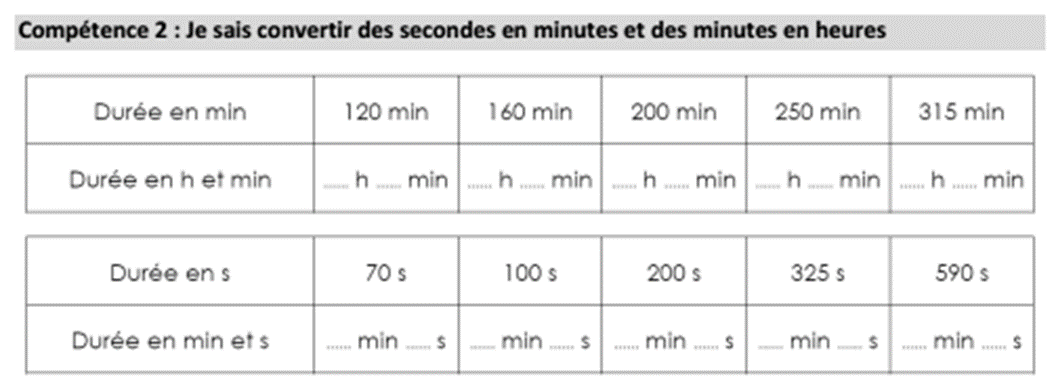 Nombres croisés :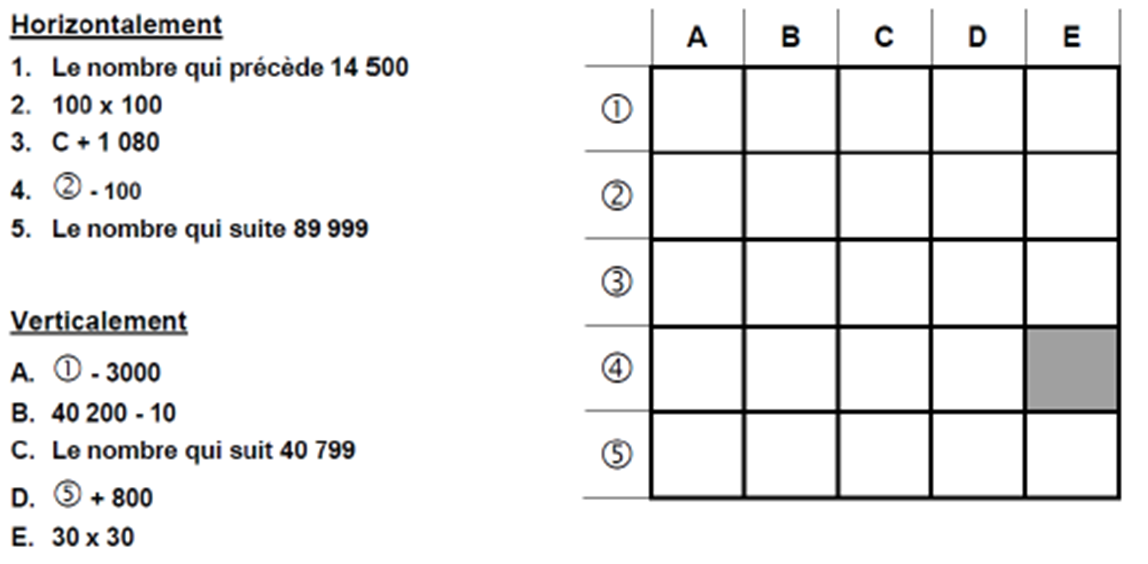 Problème : En France, dans les clubs de tennis de table, il y a 2967 débutants, 2612 poussins, 31 456 benjamins, 493 minimes, 3 700 cadets, 2556 juniors et 355 678 seniors.  Combien y a-t-il de licenciés en tout en France ? 